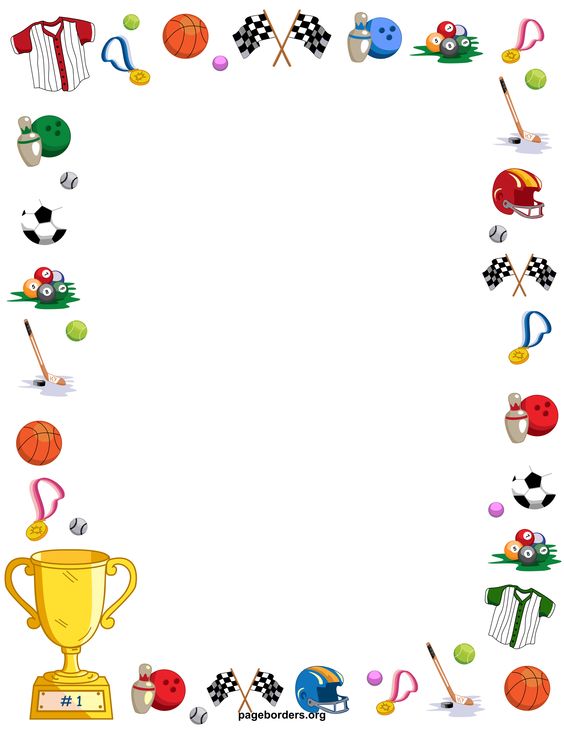 АннотацияАннотация:Формировать представления о значении двигательной активности в жизни человека. Закреплять умение участвовать в эстафетах, соблюдая правила. Развивать у детей организованность, самостоятельность, инициативность, активность в играх, развивать быстроту, ловкость, силу, выносливость.ФИО участника: Маева Алена АлексеевнаОбразовательная область: физическое развитиеТема занятия: «День здоровья»Возрастная группа: подготовительная группаЦель занятия: пропаганда здорового образа жизниЗадачи занятия: Развивать умения и навыки действий в спортивных играх с правиламиОбразовательные: Обогащать и углублять представления детей о том, как поддержать, укрепить и сохранить здоровье.Воспитательные: Воспитывать у детей положительные эмоции.Развивающие: Развивать мотивацию к сбережению своего здоровья; развивать морально – волевые качества: быстроту, силу, ловкость, выносливость.Подготовительная работа: выбор названия команд, заучивание девизов команд.Материалы и оборудование: мультимедийный экран; магнитофон и колонки; 2 мяча, 14 кубиков, 2 корзины, 2 метлы, 2 конуса, 2 обруча, 2 мяча маленького диаметра, 2 хоккейные клюшки.Технологическая карта занятияСписок литературы:1. Кириллова. Ю.А.  Навстречу Олимпиаде. Физкультурные досуги для детей старшего дошкольного возраста. Санкт-Петербург, «Детство-пресс», 20122. Сочеванова. Е.А.  Игры-эстафеты с использованием традиционного физкультурного инвентаря. Санкт-Петербург, «Детство-пресс», 2010ЭтапДеятельность педагогаДеятельность детейПланируемые результатыМотивационный этапПедагог приветствует детей.Ребята, сегодня в нашем детском саду проходит «День здоровья». Здоровье – это когда человек сильный, крепкий и никогда не болеет. Но, что для этого нужно мы с вами сейчас узнаем, просмотрев видеофильм из серии «Смешарики. Азбука здоровья» «Быть здоровым- здорово!» Дети просматривают видеофильм.Создаётся мотивация для исполнительной деятельности детейОриентировочный этап«Сегодня день – не как всегда,Немножко необычный,А настроение как у вас?»В мире не существует ничего ценнее здоровья. А чтобы сохранить его на долгие - долгие годы мы должны о нём заботиться, и укреплять его.  Вместе с солнышком проснись, На зарядку становись, Будем бегать и шагать И здоровье укреплять.Представление команд.«Конечно же – отличное!»Каждая команда проговаривает своё название и девизСоздаётся мотивация для исполнительной деятельности детейВыполнение музыкально- ритмических движенийИсполнительный этапДети выполняют комплекс утренней гимнастики под музыкуВедущий организует спортивные соревнования:1. «Первый, второй» 2. «Передай мяч»3. «Полёт на метле»4. «Сквозь игольное ушко»5. «Хоккей»Построение командА сейчас ребята поиграем в игру «Это правда или нет»Вас прошу я дать ответ:Это правда или нет? Чтоб с микробами не знаться,Надо, дети, закаляться?Никогда чтоб не хворать,Надо целый день проспать?Если хочешь сильным быть,Со спортом надобно дружить?Чтоб зимою не болеть,На улице надо петь?И от гриппа, от ангиныНас спасают витамины? Будешь кушать лук, чеснок – Тебя простуда не найдет?Хочешь самым крепким стать?Сосульки начинай лизать!Ешь побольше витаминов –И заболеешь ты ангиной?1.	в каждой команде первый ребенок – берет корзину с кубиками, бежит до ориентира и высыпает кубики, а затем возвращается и передает корзину следующему игроку – второму. Он должен добежать до ориентира, собрать кубики и вернуться к команде. 2.	дети строятся в колонну друг за другом и передают мяч над головой.3.	Ребенок садится верхом на метлу и бежит до ориентира, обегает его и возвращается к команде, передает метлу следующему игроку.4.	участник бежит, добегает до ориентира, продевает через себя обруч, обегает его, возвращается обратно и передает эстафету5.	ведение мяча клюшкой зигзагом, огибая кубики, бежит до ориентира, обегает его и возвращается к команде.Отвечают на вопросы в словесной игре. Демонстрируют двигательные умения и навыкиСнятие напряжения, эмоциональная и физическая разрядка.Рефлексивный этапВ мире нет рецепта лучше: будь со спортом не разлучен. Проживешь ты до ста лет! Вот и весь секрет.Праздник завершать пора. Крикнем празднику «Ура!»Награждение команд грамотами за I и II места.Ребята, но для нашего здоровья еще очень важно, чтобы у нас было всегда хорошее настроение и для этого совсем мало нужно. Давайте пригласим воспитателя на веселый танец – игру (с ускорением движений) «Мы сперва пойдем направо…»Выполняют движения под веселый танец.Поздравляют друг друга с победой.Осознание выполненной цели мероприятияПерспективный этапСпособствовать обогащению и закреплению знаний детей о здоровом образе жизни;расширять представление детей о сохранении и укреплении здоровья;повышение интереса к здоровью, спорту.Используют закрепленные навыки игр, могут слушать и воспроизводить команды инструктора, учат стихи, закрепляют умения действовать в команде.Дети получат эмоциональный настрой. У них формируются понятие ЗОЖ; развивается речь.Дети могут слушать, участвовать в совместной деятельности